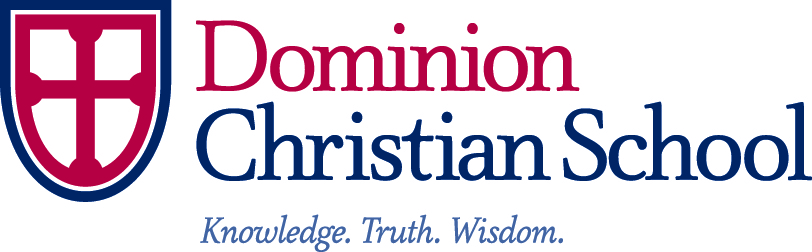 ACETAMINOPHEN/IBUPROFEN/BENADRYL CONSENT FORMDear Parents:This consent form must be completed and returned in order for your child to receive Acetaminophen and or Ibuprofen during school hours._______ I give permission for the following student to receive Acetaminophen at school                as needed in accordance with the manufacturer’s recommendations as to use._______I give permission for the following student to receive Ibuprofen at school as needed               in accordance with the manufacturer’s recommendations as to use._______ I give permission for the following student to receive Benadryl at school                as needed in accordance with the manufacturer’s recommendations as to use._______I do not give permission for the following student to receive any medication at school.(A medication notification will be sent via email once one of the above medications is given.)Pupil Name___________________________________________________________________________________(Parent or Guardian Signature)Grade___________________________Date of Birth _____________________If you wish to change your child’s status in the future, you will need to notify the school office.